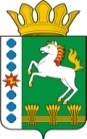 КОНТРОЛЬНО-СЧЕТНЫЙ ОРГАН ШАРЫПОВСКОГО РАЙОНАКрасноярского краяЗаключениена проект Постановления администрации  Ивановского сельсовета «О внесении изменений в Постановление администрации Ивановского сельсовета от 29.10.2013 № 87 «Об утверждении муниципальной программы Ивановского сельсовета «Обеспечение транспортной доступности и коммунальными услугами граждан, а также создание условий для обеспечения доступным и комфортным жильем граждан Ивановского сельсовета» (в ред. от 28.11.2018 № 126, от 27.05.2019 № 69, от 09.09.2019 № 103, от 26.11.2019 № 136, от 09.06.2020 № 47, от 27.07.2020 № 62, от 26.10.2020 № 71)18 декабря 2020 год 						                      	 № 135Настоящее экспертное заключение подготовлено Контрольно – счетным органом Шарыповского района на основании ст. 157 Бюджетного  кодекса Российской Федерации, ст. 9 Федерального закона от 07.02.2011 № 6-ФЗ «Об общих принципах организации и деятельности контрольно – счетных органов субъектов Российской Федерации и муниципальных образований», ст. 5 Решения Шарыповского районного Совета депутатов от 20.09.2012 № 31/289р «О внесении изменений и дополнений в Решение Шарыповского районного Совета депутатов от 21.06.2012 № 28/272р «О создании Контрольно – счетного органа Шарыповского района (в ред. от 20.03.2014 № 46/536р, от 25.09.2014 № 51/573р, от 26.02.2015 № 56/671р, от 09.11.2017 № 19/197р), Соглашения от 01.01.2015 «О передаче Контрольно-счетному органу Шарыповского района полномочий Контрольно-счетного органа Ивановского  сельсовета по осуществлению внешнего муниципального финансового контроля»  и в соответствии со стандартом организации деятельности Контрольно – счетного органа Шарыповского района СОД 2 «Организация, проведение и оформление результатов финансово – экономической экспертизы проектов Решений Шарыповского районного Совета депутатов и нормативно – правовых актов по бюджетно – финансовым вопросам и вопросам использования муниципального имущества и проектов муниципальных программ» утвержденного приказом Контрольно – счетного органа Шарыповского района от 16.12.2013 № 29. Представленный на экспертизу проект Постановления администрации Ивановского сельсовета «О внесении изменений в Постановление администрации Ивановского сельсовета от 29.10.2013 № 87 «Об утверждении муниципальной программы Ивановского сельсовета «Обеспечение транспортной доступности и коммунальными услугами граждан, а также создание условий для обеспечения доступным и комфортным жильем граждан Ивановского сельсовета» (в ред. от 28.11.2018 № 126, от 27.05.2019 № 69, от 09.09.2019 № 103, от 26.11.2019 № 136, от 09.06.2020 № 47, от 27.07.2020 № 62, от 26.10.2020 № 71) направлен в Контрольно – счетный орган Шарыповского района 18 декабря 2020 года, разработчиком данного проекта Постановления является администрация Ивановского сельсовета Шарыповского района. Основанием для разработки муниципальной программы являются:- статья 179 Бюджетного кодекса Российской Федерации;- Постановление администрации Ивановского сельсовета от 25.07.2013 № 65 «Об утверждении Порядка принятия решений о разработке  муниципальных программ Ивановского сельсовета, их формировании и реализации» (в ред. от 28.02.2017 № 33, от 28.11.2017 № 114);- распоряжение администрации Ивановского сельсовета от 31.07.2013  № 10 «Об утверждении перечня муниципальных программ Ивановского  сельсовета» (в ред. от 13.08.2014 № 23).Ответственный исполнитель муниципальной программы администрация Ивановского сельсовета.Соисполнители муниципальной программы отсутствуют.Подпрограммами муниципальной программы являются:«Модернизация, реконструкция и капитальный ремонт объектов коммунальной инфраструктуры, жилья и благоустройства территории».«Проведение мероприятий, направленных на сохранение и улучшение транспортно – эксплуатационного состояния улично – дорожной сети сельского поселения».«Обращение с твердыми бытовыми, промышленными и биологическими отходами на территории поселения».Целями муниципальной программы являются:Повышение качества предоставления жилищно – коммунальных услуг населению и улучшение транспортно – эксплуатационного состояния дорог местного значения.Обеспечение доступным и комфортным жильем граждан Ивановского сельсовета.Мероприятие проведено 18 декабря 2020 года.В ходе подготовки заключения Контрольно – счетным органом Шарыповского района были проанализированы следующие материалы:- проект Постановления администрации Ивановского сельсовета «О внесении изменений в постановление администрации Ивановского сельсовета от 29.10.2013 № 87 «Об утверждении муниципальной программы Ивановского сельсовета «Обеспечение транспортной доступности и коммунальными услугами граждан, а также создание условий для обеспечения доступным и комфортным жильем граждан Ивановского сельсовета» (в ред. от 28.11.2018 № 126, от 27.05.2019 № 69, от 09.09.2019 № 103, от 26.11.2019 № 136, от 09.06.2020 № 47, от 27.07.2020 № 62, от 26.10.2020 № 71);- паспорт муниципальной программы Ивановского сельсовета «Обеспечение транспортной доступности и коммунальными услугами граждан, а также создание условий для обеспечения доступным и комфортным жильем граждан Ивановского сельсовета».Рассмотрев представленные материалы к проекту Постановления муниципальной программы ««Обеспечение транспортной доступности и коммунальными услугами граждан, а также создание условий для обеспечения доступным и комфортным жильем граждан Ивановского сельсовета» установлено следующее:В соответствии с проектом паспорта Программы происходит изменение по строке (пункту) «Ресурсное обеспечение муниципальной программы».После внесения изменений строка  будет читаться:Увеличение бюджетных ассигнований по муниципальной  программе составило в сумме 46 383 184,00 руб. (55,48%), в том числе:увеличение за счет средств краевого бюджета в сумме 45 801 402,80 руб. (89,70%), из них: 2020 год – 122 402,80 руб., 2021 год – 45 679 000,00 руб.; увеличение за счет средств районного бюджета в сумме 549 589,00 руб. (5,75%);увеличение за счет средств бюджета поселения в сумме 32 192,20 руб. (0,21%).Вносятся изменения в  подпрограмму «Модернизация, реконструкция и капитальный ремонт объектов коммунальной инфраструктуры, жилья и благоустройства территории» муниципальной программы, после внесения изменений в подпрограмму строка «Объемы и источники финансирования подпрограммы» будет читаться:Увеличение бюджетных ассигнований по подпрограмме «Модернизация, реконструкция и капитальный ремонт объектов коммунальной инфраструктуры, жилья и благоустройства территории»  в сумме 614 391,20 руб. (4,47%),  в том числе:за счет средств районного бюджета увеличение в сумме 549 589,00 руб. (65,84%), из них: - увеличение в сумме 15 384,00 руб. на текущий ремонт колодцев в с. Ивановка;- увеличение в сумме 4 711,00 руб.  на текущий ремонт трубопроводов отопления и водоснабжения в колодце по ул.Строителей в с.Ивановка;- увеличение в сумме 31 974,00 руб. на текущий ремонт сетей теплоснабжения в пос.Инголь кв. Путейский-9;- увеличение в сумме 40 622,00 руб. на текущий ремонт сетей холодного и горячего водоснабжения в пос.Инголь кв. Путейский-41;- увеличение в сумме 12 205,00 руб. на устройство бетонной подушки под вентиляторы поддува в котельной пос.Инголь кв.Путейский-41;- увеличение в сумме 113 567,00 руб. на замену тросовых роликов на углеподаче и золоудалении в котельной пос.Инголь, кв. Путейский-41;- увеличение в сумме 30 335,00 руб. на устройство трапа в котельной пос.Инголь кв. Путейский-41;- увеличение в сумме 100 250,00 руб. на текущий ремонт котельной по ул. Труда, стр. 1Б в с.Ивановка;- увеличение в сумме 56 365,00 руб. на текущий ремонт сетей водоснабжения от бака запаса холодной воды к котельной по ул.Труда, стр. 1Б в с.Ивановка;- увеличение в сумме 144 176,00 руб. на замену дробилки в котельной кв.Путейский-41 в пос.Ингольза счет средств бюджета поселения увеличение в сумме 64 802,20 руб. (1,58%) на содержание мест захоронения.Вносятся изменения в  подпрограмму  «Проведение мероприятий, направленных на сохранение и улучшение транспортно – эксплуатационного состояния улично – дорожной сети сельского поселения» муниципальной программы, после внесения изменений в подпрограмму строка «Объемы и источники финансирования подпрограммы» будет читаться:Увеличение бюджетных ассигнований по подпрограмме «Проведение мероприятий, направленных на сохранение и улучшение транспортно – эксплуатационного состояния улично – дорожной сети сельского поселения» в сумме 89 792,80 руб. (1,40%), в том числе:увеличение за счет средств краевого бюджета  в сумме 122 402,80 руб. (2,28%) на реализацию мероприятий, направленных на повышение безопасности дорожного движения;уменьшение за счет средств бюджета поселения в сумме 32 610,00 руб. (3,06%), в том числе:- в сумме 226,10 руб. по оценке качества покрытия автомобильных дорог общего пользования местного значения за счет средств дорожного фонда муниципального образования Ивановский сельсовет;- в сумме 32 003,05 руб.  по содержанию улично – дорожной сети сельского поселения и искусственных сооружений на них за счет средств дорожного фонда муниципального образования Ивановский сельсовет;- в сумме 380,55 руб. по реализации мероприятий, направленных на повышение безопасности дорожного движения. Вносятся изменения в подпрограмму «Переселение граждан из аварийного жилищного фонда в Ивановском сельсовете» муниципальной программы, после внесения изменений в подпрограмму строка «Объемы и источники финансирования подпрограммы» будет читаться:По подпрограмме Переселение граждан из аварийного жилищного фонда в Ивановском сельсовете» увеличение бюджетных ассигнований в 2021 году за счет средств краевого бюджета в сумме 45 679 000,00 руб. (100,00%) на обеспечение мероприятий по переселению граждан из аварийного жилищного фонда за счет средств государственной корпорации «Фонда содействия реформированию жилищно – коммунального хозяйства».При проверке правильности планирования и составления проекта Постановления  нарушений не установлено.На основании выше изложенного Контрольно – счетный орган Шарыповского района предлагает администрации Ивановского сельсовета принять проект Постановления администрации Ивановского сельсовета «О внесении изменений в постановление администрации Ивановского сельсовета от 29.10.2013 № 87 «Об утверждении муниципальной программы Ивановского  сельсовета «Обеспечение транспортной доступности и коммунальными услугами граждан, а также создание условий для обеспечения доступным и комфортным жильем граждан Ивановского сельсовета» (в ред. от от 28.11.2018 № 126, от 27.05.2019 № 69, от 09.09.2019 № 103, от 26.11.2019 № 134, от 09.06.2020 № 47, от 27.07.2020 № 62, от 26.10.2020 № 71).Председатель Контрольно – счетного органа 					              	Г.В. СавчукАудиторКонтрольно – счетного органа							И.В. ШмидтРесурсное обеспечение муниципальной программы Предыдущая редакцияПредлагаемая редакцияРесурсное обеспечение муниципальной программы Общий объем бюджетных ассигнований на реализацию муниципальной  программы составляет 83 609 294,44  руб.; в том числе:за счет средств федерального бюджета 21 435,08 руб., из них:2014 год – 0,00 руб.;2015 год – 0,00 руб.;2016 год – 0,00 руб.;2017 год – 0,00 руб.;2018 год – 0,00 руб.;2019 год – 0,00 руб.;2020 год – 21 435,08 руб.;2021 год – 0,00 руб.;2022 год – 0,00 руб.за счет средств краевого бюджета  51 057 356,29 руб., из них:2014 год – 1 108 181,93 руб.;2015 год – 24 042 555,98 руб.;2016 год – 1 725 421,00 руб.;2017 год – 1 644 194,00 руб.;2018 год – 2 170 932,94 руб.;2019 год – 6 203 488,30 руб.;2020 год – 10 786 512,14 руб.;2021 год – 1 679 866,00 руб.;2022 год – 1 696 204,00 руб.за счет средств районного бюджета9 554 928,12 руб., из них:2014 год – 1 175 701,00 руб.;2015 год – 2 792 039,00 руб.;2016 год – 237 710,69 руб.;2017 год – 1 267 821,37 руб.;2018 год – 1 705 644,00 руб.;2019 год – 1 236 862,06 руб.;2020 год – 986 950,00 руб.;2021 год – 152 200,00 руб.;2022 год – 0,00 руб.за счет средств бюджета поселения 15 223 260,95  руб., из них:2014 год – 2 347 772,24 руб.;2015 год – 2 312 176,45 руб.;2016 год – 1 533 205,04 руб.;2017 год – 1 497 893,31 руб.;2018 год – 1 220 049,65 руб.;2019 год – 1 146 924,78 руб.;2020 год – 1 826 135,48 руб.;2021 год – 1 672 602,00 руб.;2022 год – 1 666 502,00 руб.за счет средств из внебюджетных источников – 7 752 314,00 руб., из них:2014 год – 2 926 705,00 руб.;2015 год – 0,00 руб.;2016 год – 0,00 руб.;2017 год – 4 825 609,00 руб.;2018 год – 0,00 руб.;2019 год – 0,00 руб.;2020 год – 0,00 руб.;2021 год – 0,00 руб.Общий объем бюджетных ассигнований на реализацию муниципальной  программы составляет 129 992 478,44  руб.; в том числе:за счет средств федерального бюджета 21 435,08 руб., из них:2014 год – 0,00 руб.;2015 год – 0,00 руб.;2016 год – 0,00 руб.;2017 год – 0,00 руб.;2018 год – 0,00 руб.;2019 год – 0,00 руб.;2020 год – 21 435,08 руб.;2021 год – 0,00 руб.;2022 год – 0,00 руб.за счет средств краевого бюджета  96 858 759,09 руб., из них:2014 год – 1 108 181,93 руб.;2015 год – 24 042 555,98 руб.;2016 год – 1 725 421,00 руб.;2017 год – 1 644 194,00 руб.;2018 год – 2 170 932,94 руб.;2019 год – 6 203 488,30 руб.;2020 год – 10 908 914,94 руб.;2021 год – 47 358 866,00 руб.;2022 год – 1 696 204,00 руб.за счет средств районного бюджета10 104 517,12 руб., из них:2014 год – 1 175 701,00 руб.;2015 год – 2 792 039,00 руб.;2016 год – 237 710,69 руб.;2017 год – 1 267 821,37 руб.;2018 год – 1 705 644,00 руб.;2019 год – 1 236 862,06 руб.;2020 год – 1 536 539,00 руб.;2021 год – 152 200,00 руб.;2022 год – 0,00 руб.за счет средств бюджета поселения 15 255 453,15  руб., из них:2014 год – 2 347 772,24 руб.;2015 год – 2 312 176,45 руб.;2016 год – 1 533 205,04 руб.;2017 год – 1 497 893,31 руб.;2018 год – 1 220 049,65 руб.;2019 год – 1 146 924,78 руб.;2020 год – 1 858 327,68 руб.;2021 год – 1 672 602,00 руб.;2022 год – 1 666 502,00 руб.за счет средств из внебюджетных источников – 7 752 314,00 руб., из них:2014 год – 2 926 705,00 руб.;2015 год – 0,00 руб.;2016 год – 0,00 руб.;2017 год – 4 825 609,00 руб.;2018 год – 0,00 руб.;2019 год – 0,00 руб.;2020 год – 0,00 руб.;2021 год – 0,00 руб. Объемы и источники финансирования  подпрограммыПредыдущая редакция подпрограммы Предлагаемая редакция подпрограммы (Проект Постановления) Объемы и источники финансирования  подпрограммыОбщий объем бюджетных ассигнований на реализацию подпрограммы  составит  13 760 244,00  руб., в том числе:за счет средств федерального  бюджета  21 435,08 руб., из них:2020 год – 21 435,08 руб.;2021 год – 0,00 руб.;2022 год – 0,00 руб.за счет средств краевого  бюджета  8 804 357,92 руб., из них:2020 год – 8 804 357,92 руб.;2021 год – 0,00 руб.;2022 год – 0,00 руб.за счет средств районного бюджета  834 750,00 руб., из них:2020 год – 834 750,00 руб.;2021 год – 0,00 руб.;2022 год – 0,00 руб. за счет средств бюджета поселения          4 099 701,00 руб., из них:2020 год – 1 427 297,00 руб.;2021 год – 1 345 902,00 руб.;2022 год – 1 326 502,00 руб.Общий объем бюджетных ассигнований на реализацию подпрограммы  составит   14 374 635,20  руб., в том числе:за счет средств федерального  бюджета  21 435,08 руб., из них:2020 год – 21 435,08 руб.;2021 год – 0,00 руб.;2022 год – 0,00 руб.за счет средств краевого  бюджета  8 804 357,92 руб., из них:2020 год – 8 804 357,92 руб.;2021 год – 0,00 руб.;2022 год – 0,00 руб.за счет средств районного бюджета  1 384 339,00 руб., из них:2020 год – 1 384 339,00 руб.;2021 год – 0,00 руб.;2022 год – 0,00 руб. за счет средств бюджета поселения          4 164 503,20 руб., из них:2020 год – 1 492 099,20 руб.;2021 год – 1 345 902,00 руб.;2022 год – 1 326 502,00 руб. Объемы и источники финансирования  подпрограммыПредыдущая редакция подпрограммы Предлагаемая редакция подпрограммы (Проект Постановления) Объемы и источники финансирования  подпрограммыОбщий объем бюджетных ассигнований на реализацию подпрограммы  составит 6 423 762,70  руб., в том числе:за счет средств краевого  бюджета  5 358 224,22 руб., из них:2020 год – 1 982 154,22 руб.;2021 год – 1 679 866,00 руб.;2022 год – 1 696 204,00 руб.за счет средств бюджета поселения    1 065 538,48 руб., из них:2020 год – 398 838,48 руб.;2021 год – 326 700,00 руб.;2022 год – 340 000,00 руб.Общий объем бюджетных ассигнований на реализацию подпрограммы  составит 6 513 555,50  руб., в том числе:за счет средств краевого  бюджета  5 480 627,02 руб., из них:2020 год – 2 104 557,02 руб.;2021 год – 1 679 866,00 руб.;2022 год – 1 696 204,00 руб.за счет средств бюджета поселения    1 032 928,48 руб., из них:2020 год – 366 228,48 руб.;2021 год – 326 700,00 руб.;2022 год – 340 000,00 руб. Объемы и источники финансирования  подпрограммыПредыдущая редакция подпрограммы Предлагаемая редакция подпрограммы (Проект Постановления) Объемы и источники финансирования  подпрограммыОбщий объем бюджетных ассигнований на реализацию подпрограммы  составит 0,00  руб., в том числе:за счет средств краевого  бюджета  0,00 руб., из них:2020 год – 0,00 руб.;2021 год – 0,00 руб.;2022 год – 0,00 руб.Общий объем бюджетных ассигнований на реализацию подпрограммы  составит 45 679 000,00  руб., в том числе:за счет средств краевого  бюджета  45 679 000,00 руб., из них:2020 год – 0,00 руб.;2021 год – 45 679 000,00 руб.;2022 год – 0,00 руб.